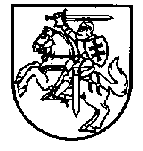 LIETUVOS RESPUBLIKOS FINANSŲ MINISTRASĮSAKYMASDĖL FINANSŲ MINISTRO 2008 M. BIRŽELIO 11 D. ĮSAKYMO NR. 1K-213 „DĖL VIEŠOJO SEKTORIAUS APSKAITOS IR FINANSINĖS ATSKAITOMYBĖS 23-IOJO STANDARTO PATVIRTINIMO“ PAKEITIMO2016 m. balandžio 13 d. Nr. 1K-135 Vilnius1. P a k e i č i u Lietuvos Respublikos finansų ministro 2008 m. birželio 11 d. įsakymą 
Nr. 1K-213 „Dėl viešojo sektoriaus apskaitos ir finansinės atskaitomybės 23-iojo standarto patvirtinimo“:1.1.	Pakeičiu preambulę ir ją išdėstau taip:„Vadovaudamasis Lietuvos Respublikos buhalterinės apskaitos įstatymo 31 straipsnio 3 dalimi:“.1.2.	Pakeičiu nurodytu įsakymu patvirtintą 23-iąjį viešojo sektoriaus apskaitos ir finansinės atskaitomybės standartą „Tarpinių finansinių ataskaitų rinkinys“:1.2.1.	Pakeičiu 6 punktą ir jį išdėstau taip:„6. Kitos šiame standarte vartojamos sąvokos suprantamos taip, kaip jos apibrėžtos Lietuvos Respublikos buhalterinės apskaitos įstatyme, Lietuvos Respublikos viešojo sektoriaus atskaitomybės įstatyme ir kituose viešojo sektoriaus apskaitos ir finansinės atskaitomybės standartuose (toliau – VSAFAS).“1.2.2. Pakeičiu 19 punktą ir jį išdėstau taip:„19. Sutrumpintame aiškinamajame rašte, išskyrus sudarytą viešųjų įstaigų aiškinamąjį raštą, turi būti pateikiamas finansavimo sumų detalizavimas pagal 20-ojo VSAFAS „Finansavimo sumos“ 3 arba 4 priede pateiktas formas.“1.2.3.	Papildau IV skyrių 191 punktu:„191. Sutrumpintame viešųjų įstaigų aiškinamajame rašte detalizuojama ši finansinės būklės ir veiklos rezultatų ataskaitose pateikta informacija:191.1. apie finansinės ir investicinės veiklos pajamas ir sąnaudas pateikta pagal 6-ojo VSAFAS „Aiškinamasis raštas“ 4 priede nustatytą formą;191.2. apie atsargų vertės pasikeitimą pateikta pagal 8-ojo VSAFAS „Atsargos“ 1 priede nustatytą formą;191.3. apie ilgalaikio materialiojo turto balansinės vertės pasikeitimą pateikta pagal 12-ojo VSAFAS „Ilgalaikis materialusis turtas“ 1 priede nustatytą formą;191.4. apie nematerialiojo turto balansinės vertės pasikeitimą pateikta pagal 13-ojo VSAFAS „Nematerialusis turtas“ 1 priede nustatytą formą;191.5. apie finansavimo sumas pagal šaltinį, tikslinę paskirtį ir jų pokyčius per ataskaitinį laikotarpį pateikta pagal 20-ojo VSAFAS „Finansavimo sumos“ 4 priede nustatytą formą.“1.2.4. Pakeičiu 20 punktą ir jį išdėstau taip:„20. Viešojo sektoriaus subjektai savo tarpines finansines ataskaitas teikia už viešojo sektoriaus subjektų grupės konsoliduotųjų finansinių ataskaitų parengimą atsakingam viešojo sektoriaus subjektui ne vėliau kaip per 50 dienų pasibaigus tarpiniam ataskaitiniam laikotarpiui. Viešojo sektoriaus subjektai tarpinių finansinių ataskaitų duomenis suveda į Viešojo sektoriaus apskaitos ir ataskaitų konsolidavimo informacinę sistemą (VSAKIS) pagal Valdžios sektoriaus subjektų apskaitos duomenų teikimo Finansų ministerijai ir skelbimo taisykles, patvirtintas Lietuvos Respublikos finansų ministro 2013 m. gruodžio 31 d. įsakymu Nr. 1K-417 „Dėl Valdžios sektoriaus subjektų apskaitos duomenų teikimo Finansų ministerijai ir skelbimo taisyklių patvirtinimo“.“1.2.5. Pakeičiu 22 punktą ir jį išdėstau taip:„22. Viešojo sektoriaus subjektas per 10 dienų nuo finansinių ataskaitų rinkinio pateikimo dienos savo interneto svetainėje paskelbia tarpinių finansinių ataskaitų rinkinį. Jei viešojo sektoriaus subjektas savo interneto svetainės neturi, jo tarpinės finansinės ataskaitos skelbiamos už atitinkamos viešojo sektoriaus subjektų grupės metinių konsoliduotųjų finansinių ataskaitų rinkinio parengimą atsakingo viešojo sektoriaus subjekto interneto svetainėje. Viešojo sektoriaus subjekto interneto svetainėje skelbiami ne mažiau kaip 2 praėjusių metų tarpinių finansinių ataskaitų rinkiniai.“2. N u s t a t a u, kad šis įsakymas taikomas finansinių ataskaitų rinkiniams, sudaromiems už 2016 metus ir vėlesnius ataskaitinius laikotarpius.Finansų ministras									Rimantas Šadžius